KATA PENGANTAR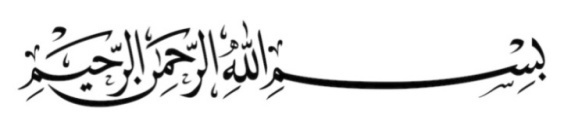 يَا أَيُّهَا الَّذِينَ آمَنُوا هَلْ أَدُلُّكُمْ عَلَىٰ تِجَارَةٍ تُنْجِيكُمْ مِنْ عَذَابٍ أَلِيمٍ (١٠) تُؤْمِنُونَ بِاللَّهِ وَرَسُولِهِ وَتُجَاهِدُونَ فِي سَبِيلِ اللَّهِ بِأَمْوَالِكُمْ وَأَنْفُسِكُمْ ۚ ذَٰلِكُمْ خَيْرٌ لَكُمْ إِنْ كُنْتُمْ تَعْلَمُونَ (١١)“Hai orang-orang yang beriman, sukakahkamuakutunjukkansuatuperniagaan yang dapatmenyelamatkanmudariadzab yang pedih. (10). Engkau beriman kepada Allah dan Rasulnya dan berjihad di jalan Allah dengan harta dan jiwamu. Itulah yang lebih baik bagimu jika kamu mengetahuinya. (11).Alhamdulillahirabbilalamin, puji dan syukur atas kehadirat Allah SWT yang telah memberikan segala karunia dan rahmat-Nya, baik itu rahmat jasmani maupun rohani kepada peneliti sehingga skripsi ini dapat tersusun hingga selesai dengan tepat waktu. Shalawat dan salam peneliti curahkan kepada junjungan dan panutan kita Nabi Muhammad SAW yang telah membawa kita dari kegelapan zaman jahiliyah ke zaman terang benderang serta kepada para sahabatnya, keluarganya, dan seluruh umat yang istiqamah menjalankan ajarannya. Semoga kelak kita mendapat syafaat dari Nabi Muhammad SAW di yaumul mahsyar, aamiin ya rabbalalamin.Salah satu syarat wajib untuk menyelesaikan pendidikan sarjana di Universitas Muslim Nsantara Al Washliyah adalah dengan membuat skripsi. Untuk itu, dalam penyusunanskripsi ini peneliti mendapatkan bantuan, bimbingan, dan arahan dari berbagai pihak sehinggaskripsi yang berjudul ANALISIS KESANTUNAN BERBAHASA INDONESIA DALAM TINDAK TUTUR MASYARAKAT SEKITAR BELAWAN BAHAGIA (LINGKUNGAN XIX) dapat diselesaikan dengan tepat waktu. Dalam penulisan skripsi ini peneliti menyadari bahwa skripsi ini masih jauh dari kata sempurna, untuk itu peneliti mengharapkan kritik dan saran yang dapat membangun guna untuk perbaikan dimasa yang akan datang.Dalam kesempatan ini peneliti mengucapkan terima kasih banyak kepada beberapa pihak yang telah membantu, membimbing, mengarahkan, dan memberikan semangat kepada peneliti sehingga peneliti bisa menyelesaikan skripsi ini dengan lancar dan tentunya penuh semangat. Untukitupenelitimengucapkanterimakasihkepada :Bapak Dr. KRT. H. Hardi Mulyono K Surbakti selaku RektorUniversitas Muslim Nusantara Al Washliyah.Bapak Dr. Samsul Bahri. M.Si. selaku Dekan Fakultas Keguruan dan Ilmu Pendidikan Universitas Muslim Nusantara Al Washliyah.Bapak Abdullah Hasibuan. S.Pd.,M.Pd. selaku Ketua Program Studi Pendidikan Bahasa dan Sastra Indonesia.Ibu Dra. Rosmawati Harahap, M.Pd.,Ph.D. selaku Dosen Pembimbing yang selalu memberikan masukan, memberikan pengarahannya, mendidik, mendukung, dan memberikan motivasi serta semangat dalam proses penyelesaian skripsi ini.Ibu Fita Fatria, S.Pd., M.Pd. dan ibu Lisa Septia Dewi br Ginting, S.Pd., M.Pd. selaku penguji 1 dan 2 yang telah memberikan masukan berupa masukan dan sarannya.Seluruh Dosen Pendidikan Bahasa dan Sastra Indonesia yang telah mendidik, mengajar, dan memberikan pengetahuannya kepada peneliti dari mulai pertama masuk hingga sampai akhir pembuatan skripsi ini.Kedua orang tua peneliti yang selalu memberikan semangat, membantu menjaga kesehatan peneliti, dan yang selalu mendoakan peneliti hingga bisa sampai menyelesaikan skripsi ini, tidak ada kata yang bisa diungkapkan untuk kalian walaupun beribu terima kasih diucapkan. Peneliti bisa sampai di tahap ini karena doa Ibu dan Bapak, jangan pernah berhenti mendoakan peneliti sampai bisa menjadi orang sukses yang bisa membanggakan dan membahagiakan kalian.Kepada teman-teman seperjuangan mulai dari semester 1 sampai semester 8, ingatlah bahwa kita adalah manusia yang luar biasa, terima kasih sudah saling mendukung, saling membantu, dan saling mengingatkan.Sahabat surga Nurul Hasanah Pasaribu, Marsha Audina, Nurhayati, dan Yolani yang selalu mengingatkan untuk selalu semangat kuliah dan mengerjakan skripsi.  Adik perempuanku Alya Az-zahra yang selalu menjadi tempat pulang ternyaman, senyuman, pelukan, dan canda tawamu dapat menghilangkan rasa lelahku. Seluruh pihak yang telah membantu dalam penyusunan skripsi ini. Walaupun tidak bisa dituliskan satu persatu, Insyaallah perbuatan kalian dapat menjadi pahala tersendiri bagi kalian dan mendapatkan amal baik nantinya.Terakhir peneliti ingin mengucapkan terima kasih banyak kepada diri sendiri yang sudah mampu menjalani semua drama kehidupan ini, melewati berbagai cobaan dan rintangan dalam menggapai gelar S.Pd. Terima kasih sudah kuat dan sehat melawan segala jenis penyakit yang ingin menyerang di tubuh ini.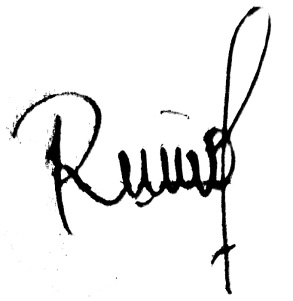 	Medan, Juni 2023Ruwina